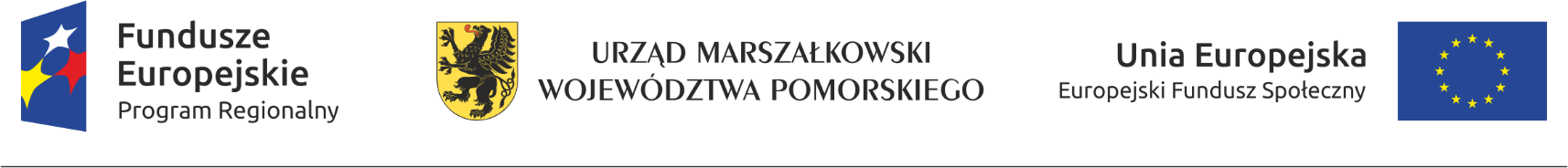 Program szkolenia dla GIZakres tematyczny: Tworzenie i funkcjonowanie PES (6 godz. zegarowych)GodzinaZakres tematyczny9.00 – 9.45Wstęp do szkolenia: przedstawienie, ustalenie zasad, celów szkolenia itp.9.45 – 11.00Prawne aspekty zakładania PES – omówienie form prawnych (stowarzyszenie, fundacja, spółdzielnia socjalna, spółki z o.o. non profit), tym omówienie zasad spełnienia definicji PS zgodnie z Wytycznymi w zakresie realizacji przedsięwzięć w obszarze włączenia społecznego i zwalczania ubóstwa z wykorzystaniem środków Europejskiego Funduszu Społecznego i Europejskiego Funduszu Rozwoju Regionalnego na lata 2014-202011.00 – 11.15Przerwa11.15 – 13.00Prawne aspekty zakładania PES – omówienie form prawnych – dobre praktyki w Polsce i za granicą (w Katalonii) – prezentacja multimedialna oraz krótki film13.00 – 13.30Przerwa obiadowa13.30 – 14.45Jak sprzedawać usługi społeczne – zasady promocji usług społecznie użytecznych14.45 – 15.00Przerwa15.00 – 16.00Jak sprzedawać usługi społeczne – dobre praktyki polskich podmiotów ekonomii społecznej16.00 – 16.15Podsumowanie szkolenia